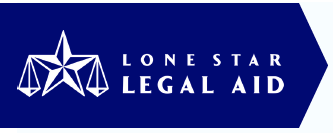 Disaster UnemploymentWhat does this mean? You have become unemployed as a direct result of a major disaster How do you qualify for Disaster Unemployment Assistance?You lost your job due to the disasterYou live in or work in a disaster areaYour place of employment was damaged or closedYou were scheduled to start work but the job no longer existsYou cannot work because of a disaster incurred injuryHow do you Apply?You can apply for Unemployment Disaster Assistance through completing an applicationat ui.texasworkforce.org OR call a 1-877-872-5627.  You must file this form within 30 days of the announcement of a disaster in your state.What’s next?Once you are done with you application you MUST send proof of employment, self-employment or prospective employments within 21 days of applying. During this time you must show that you are continuing to look for work.Examples of Proof of Employment:Pay stubs, earnings statement, written statement from your employer, etc.How do you request payments?You CAN NOT request payment online or by calling, you MUST use the paper form that is sent to you. Complete the request form and fax or mail it back.Lone Star Legal Aid - 1-866-659-0666 – http://www.lonestarlegal.org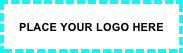 Disaster UnemploymentWhat does this mean? You have become unemployed as a direct result of a major disaster  How do you qualify for Disaster Unemployment Assistance?You lost your job due to the disasterYou live in or work in a disaster areaYour place of employment was damaged or closedYou were scheduled to start work but the job no longer existsYou cannot work because of a disaster incurred injuryHow do you Apply?Fill in with your state-specific information.What’s next?Fill in with your state-specific information.Examples of Proof of Employment:Fill in with your state-specific information.How do you request payments?Fill in with your state-specific information.Placeholder for organization contact info – phone number – website